Семьи могут выбирать, как использовать средства материнского капитала. Как получить материнский капитал, читайте на сайте ПФР: https://pfr.gov.ru/grazhdanam/msk/get_certificate/. #ПФР #важнознать #материнскийкапитал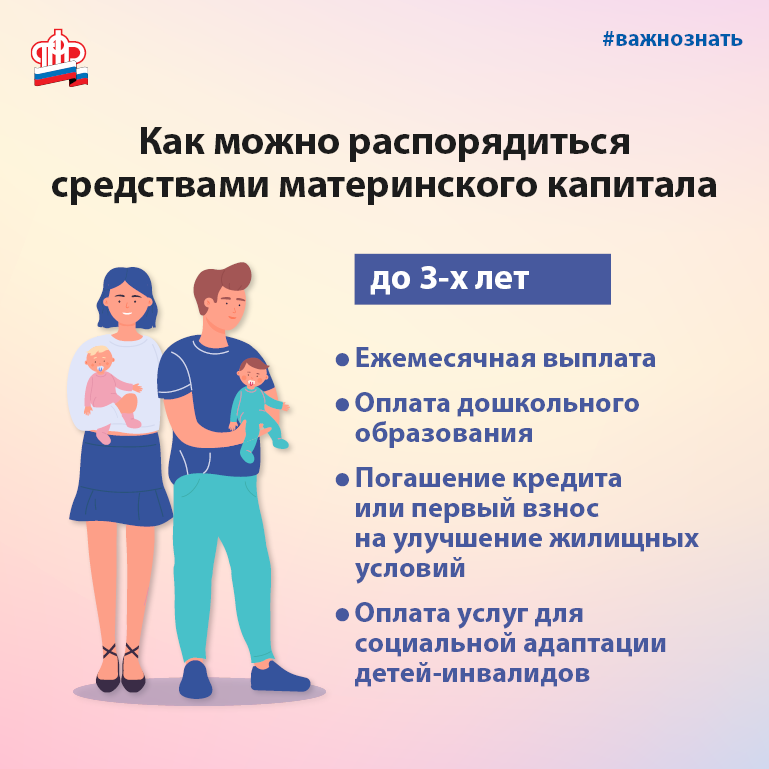 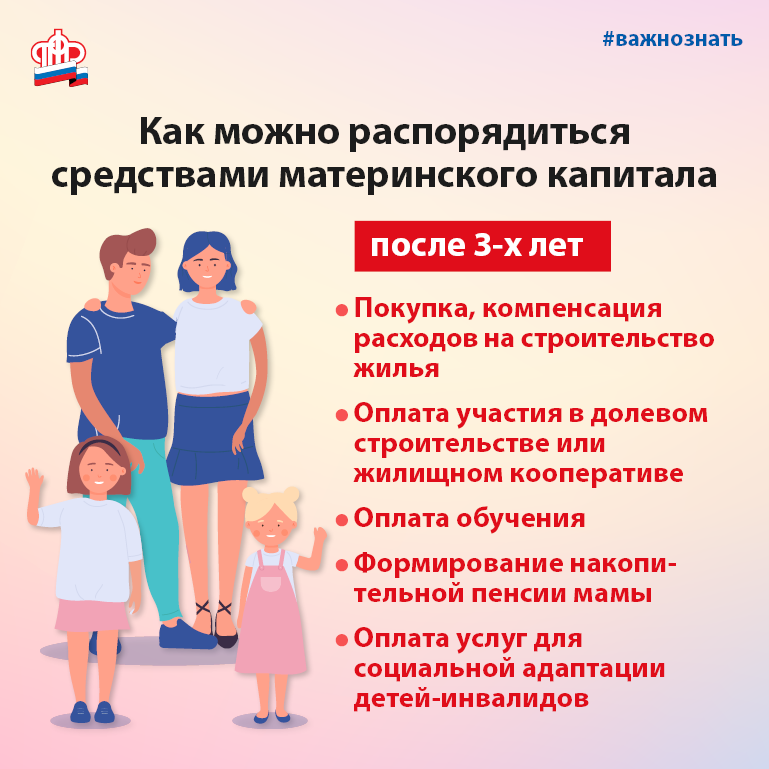 